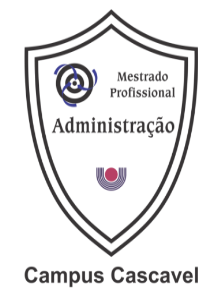 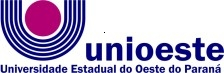 Centro de Ciências Sociais Aplicadas – Campus CascavelPrograma de Pós-Graduação em Contabilidade (PPGC)CRONOGRAMA DE BANCAS DE QUALIFICAÇÃO – TURMA - 2020DiscenteTítuloBancaData/   HorárioSalaRicardo Santana de AlmeidaTURMA–2019Efeito da Justiça Organizacional, do Clima Ético e da Relação Lider-Liderado nos Níveis de Burnout- Vinicius Abilio Martins- Silvana Anita Walter (coorient.)- Edicreia Andrade dos Santos- Leandro Augusto Toigo17/08/202114h00Plataforma Teamsvinicius.martins@unioeste.brDaiane Inácio da Silva NottarContabilidade de custos no setor público: fatores que afetam a sua implantação sob a ótica da Teoria Contingencial- Aládio Zanchet- Denis Dall’Asta - Jamur Johnas Marchi- Leandro Augusto Toigo (supl)18/08/202109h00Plataforma Teamsaladio.zanchet@unioeste.brJaqueline de Paula Siqueira da CostaEfeitos da pandemia nos diferentes papéis sociais de mães e pais pesquisadores da área de contabilidade no Brasil e em Portugal- Silvana Anita Walter- Eduardo Guedes Villar (coorient)- Vinicius Abilio Martins - Jucelia Appio Frizon- Udo Strassburg (supl)20/08/202115h00Plataforma Teamssilvana.walter@unioeste.brEloiza Andresa BroskoO ensino em Perícia Contábil nos cursos de Ciências Contábeis do Paraná: Análise do papel social dos docentes sob a ótica de Berger e Luckmann- Udo Strassburg- Silvana Anita Walter- Kelly Cristina Mucio Marques- Eduardo Guedes Vilar (supl)25/08/202114h00Plataforma Teamsudo.strassburg@unioeste.brFilippi Mickael Martini HonorioRelação entre indicadores fundamentalistas e de ativos intangíveis com o retorno acionário - Delci Grapégia Dal Vesco- Leandro Augusto Toigo- Maria da Piedade Araújo- Moacir Manoel Rodrigues Junior (supl)25/08/202114:00hPlataforma TeamsDelci.vesco@unioeste.brAlessandra KunzInfluência da Teoria dos Ciclos Políticos no Gerenciamento de Resultados das Cooperativas Agropecuárias do Paraná.- Denis Dall’Asta- Edilson Paulo- Delci Grapégia Dal Vesco- Vinicius Abilio Martins (supl)26/08/202114:00hPlataforma TeamsDenis.asta@unioeste.brAna Helena Caneppele DottoEfeito dos fatores contingenciais no desempenho das startups mediados pelo ciclo de vida e orientação empreendedora- Leandro Augusto Toigo- Maria da Piedade Araújo- Vinícius Costa da Silva Zonatto- Delci Grapégia Dal Vesco (supl)26/08/202114:00hPlataforma TeamsLeandro.toigo@unioeste.brEliane Margarete Antonio BottcherProjeto Integrador Interdisciplinar no desenvolvimento das competências pessoais, profissionais, interpessoais e sociais- Sidnei Celerino da Silva - Udo Strassburg- Edvalda Araujo Leal - Denise Grzybovski (supl)30/08/202114h30Plataforma TeamsSidnei.silva@unioeste.brGislaine Siebre CezarGovernança pública e efetividade do enfrentamento da Covid-19 nos municípios do Paraná- Gilmar Ribeiro de Mello- Geysler Rogis Flor Bertolini- Lirane Elise Defante Ferreto- Denis Dall’Asta (supl)30/08/202110h00Plataforma TeamsGilmar.mello@unioeste.br